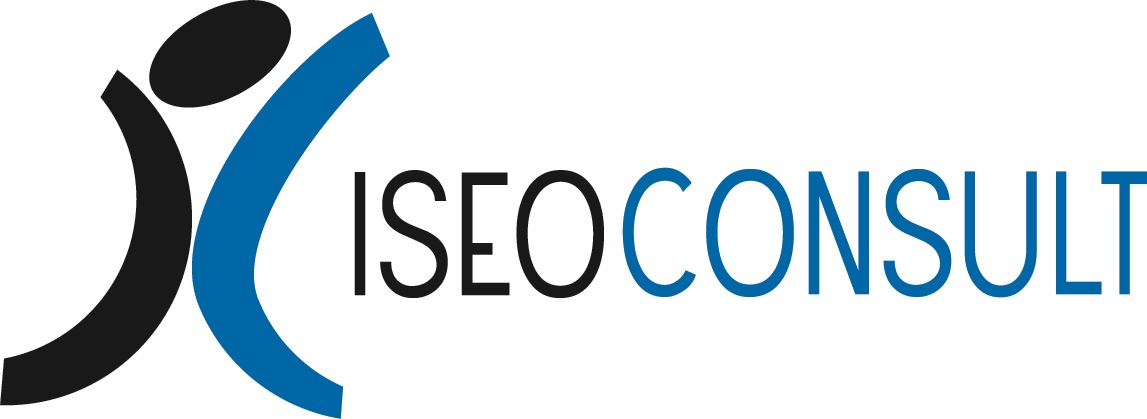 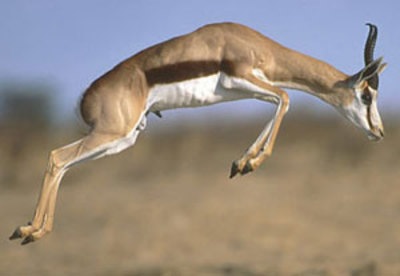  TOC \t "Ondertitel 1, 1,Titel 1, 2"Opdracht 4 Afrikaanse Springbokken - Documenten	 PAGEREF _Toc \h 3Kader	 PAGEREF _Toc1 \h 3Inleiding	 PAGEREF _Toc2 \h 4Opdracht	 PAGEREF _Toc3 \h 5Achtergrondinformatie	 PAGEREF _Toc4 \h 6Handige websites bij deze opdracht:	 PAGEREF _Toc5 \h 6Opdracht 4 Afrikaanse Springbokken - DocumentenKaderInleidingDierenpark Regio Zoo doet de laatste jaren actief mee aan het fokprogramma ‘Red de bedreigde diersoorten’. Er worden veel dieren tussen dierentuinen uitgewisseld om nieuwe bloedlijnen te creëren en bestaande bloedlijnen zuiver te houden. Als het met een soort goed gaat in de dierentuinen, wordt er gekeken op welke manier de dieren weer terug te brengen zijn in hun natuurlijke omgeving.De Afrikaanse springbokken hebben het de laatste jaren in Dierenpark Regio Zoo heel erg goed gedaan.Daarom is nu de tijd aangebroken om 20 bokken terug te brengen naar Afrika. Daar zullen ze eerst in een beschermde omgeving wennen aan het ‘vrije leven’. Als alles goed gaat zullen ze na een jaar de vrijheid terugkrijgen in het Kruger Park in Zuid Afrika.Een spannend moment voor verzorgers en transportbegeleiders dus. Er mag niets aan het toeval overgelaten worden. Het terugsturen van 20 springbokken naar Afrika is het resultaat van meer dan 10 jaar werk. Hoe rustiger het transport verloopt, hoe gemakkelijker de bokken zullen wennen in hun nieuw omgeving.Maar voordat het zover is, moeten alle documenten in orde zijn. In deze opdracht ga je hiermee aan de slag.De springbokken worden vervoerd van Susteren naar Nelspruit in Zuid-Afrika. Het vervoer kan op verschillende manieren uitgevoerd worden, over de weg, het water, per spoor en door de lucht. Voor iedere vervoersmodaliteit zijn er transportdocumenten.  En dan zijn er ook nog ladingdocumenten.Opdrachta.	Welke gegevens moeten er op een transportdocument staan?
b.	Welke transportdocumenten zijn nodig bij een transport over de weg?
c.	Welke documenten zijn nodig bij transport over water?
d.	Welke documenten zijn nodig bij vervoer door de lucht?
e.	Welke documenten zijn nodig bij vervoer per spoor?
f.	Zal het vervoer van de springbokken over één of meerdere modaliteiten uitgesmeerd worden?g.	Voor welke transportmodaliteiten kies jij bij het vervoer van de springbokken? Waarom kies je juist voor deze modaliteiten?h.	Welke ladingdocumenten zijn er nodig om 20 springbokken legaal over te brengen van Susteren naar Nelspruit?i.	Geef aan welke documenten er nodig zijn als het vervoer wordt uitgevoerd op de manier zoals jij hebt aangegeven onder g.j.	De uitwerking van deze opdracht ga je bespreken met je buddy. Let daarbij op:•	De verschillen en overeenkomsten;•	Waarom er verschillen zijn;•	Wat de beste optie is voor het vervoer;•	Welke conclusies je kan trekken uit het gesprek met elkaar.AchtergrondinformatieAchtergrondinformatie over de dierentuin is opgenomen in de algemene casusbeschrijving Dierentuin Regio Zoo. Handige websites bij deze opdracht:Antwoord voor bedrijven: www.antwoordvoorbedrijven.nl/regel/levende-dieren-vervoerenNederlandse voedsel en warenautoriteit: www.vwa.nl/onderwerpen/regels-voor-ondernemers-dier/Rijksdienst voor Ondernemend Nederland: www.rvo.nl/onderwerpen/internationaal-ondernemen/exportbegeleiding/exporttoolkit/transport-en-leveringOndernemersplein: www.ondernemersplein.nl/ondernemen/internationaal-ondernemen/documenten-en-contracten/documenten/Beurtvaartadres: www.beurtvaartadres.nlLeerdoelTransport en LadingdocumentenTaxonomiecode RomiszowskiRc (Reproductieve vaardigheid, cognitief)Toelichting: Reproductieve vaardigheid is een repeterende activiteit. De student voert standaardprocedures uit of verricht regelmatig voorkomende handelingenCognitief = denkenLeersituatie Internationaal transport verzendklaar maken RandvoorwaardenVervoerscondities bij vervoer over de weg, water, spoor, lucht (internet)Contactpersoon bij een dierentuin (ladingdocumenten)Contactpersoon bij een vervoersbedrijf (vervoersdocumenten)LeerstrategieënInzicht in documenten bij internationaal transport levende dierenuitgewerkt:benodigde documenten (transportdocumenten)  bij internationaal (buiten EU) transport over de weg, over water (zee / binnenvaart), over spoor en in de lucht benoemen.benodigde documenten (ladingdocumenten) bij internationaal transport (buiten EU) van levende dieren benoemen. documenten selecteren voor een gecombineerd transport over de weg en door de lucht. transportdocumenten en ladingdocumenten correct invullen. vergelijking individuele resultaten in DUI / ENG uitwerken op basis van case-omschrijvingWerkvormenIndividueel uitwerken.Resultaten vergelijken tussen leerlingen-buddy’s NL – DUISBU’s16 uurGewenste voorkennisBelangrijkste transportdocumentenLadingdocumenten binnen en buiten de EUVervoersmodaliteiten, weg, water, lucht, spoor